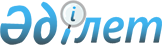 О внесении изменения в постановление акимата Баянаульского района от 19 июня 2015 года № 162/6 "Об утверждении государственного образовательного заказа на дошкольное воспитание и обучение, размера подушевого финансирования и родительской платы на 2015 год в Баянаульском районе"Постановление акимата Баянаульского района Павлодарской области от 9 октября 2015 года № 272/10а. Зарегистрировано Департаментом юстиции Павлодарской области 17 ноября 2015 года № 4793      В соответствии с пунктом 2 статьи 31 Закона Республики Казахстан от 23 января 2001 года “О местном государственном управлении и самоуправлении в Республике Казахстан”, подпунктом 8-1) пункта 4 статьи 6 Закона Республики Казахстан от 27 июля 2007 года "Об образовании", акимат Баянаульского района ПОСТАНОВЛЯЕТ:

      1. В постановление акимата Баянаульского района от 19 июня 2015 года № 162/6 "Об утверждении государственного образовательного заказа на дошкольное воспитание и обучение, размер подушевого финансирования и родительской платы на 2015 год в Баянаульском районе" (зарегистрированное в Реестре государственной регистрации нормативных правовых актов № 4607, опубликованное 7 августа 2015 года в газете "Баянтау" № 32) внести следующее изменения:

      приложение к указанному постановлению изложить в новой редакции, согласно приложению к настоящему постановлению.

      2. Контроль за выполнением настоящего постановления возложить на заместителя акима района Тогжигитову Б.К.

      3. Настоящее постановление вводится в действие со дня его первого официального опубликования.

 Государственный образовательный заказ
на дошкольное воспитание и обучение, размер подушевого финансирования
и родительской платы на 2015 год в Баянаульском районе
					© 2012. РГП на ПХВ «Институт законодательства и правовой информации Республики Казахстан» Министерства юстиции Республики Казахстан
				
      Аким района

Н. Күлжан
Приложение
к постановлению акимата
Баянаульского района
от "09" октября 2015 года
№ 272/10а№

Наименование организаций дошкольного воспитания 

Количество воспитанников организаций дошкольного воспитания и обучения

Средняя стоимость расходов на одного воспитанника в месяц не менее (в тыс. тенге)

Размер подушевого финансирования в месяц, тенге

Размер родительской платы в месяц, тенге

1

2

3

6

4

5

1.

Государственное казенное коммунальное предприятие "Балапан" бөбектер бақшасы" аппарата акима Баянаульского сельского округа Баянаульского района, акимата Баянаульского района

86

(Республиканский бюджет)

47000

28487

от 2 до7 лет -7000

2.

Государственное казенное коммунальное предприятие "Еркетай" бөбектер бақшасы" аппарата акима Баянаульского сельского округа Баянаульского района, акимата Баянаульского района

110 (Республиканский бюджет)

36700

28693

от 1,5 до 7 лет -7000

3.

Государственное казенное коммунальное предприятие "Қуаныш" бөбектер бақшасы" аппарата акима Баянаульского сельского округа Баянаульского района, акимата Баянаульского района 

52 (Республиканский бюджет)

77700

33483

от 3 до7 лет -7000

4.

Государственное казенное коммунальное предприятие ясли-сад "Айголек" ГУ "Аппарат акима Баянаульского сельского округа Баянаульского района", акимата Баянаульского района 

55 (местный бюджет)

73500

23892

от 3 до7 лет -7000

5.

Государственное казенное коммунальное предприятие "Үшқын" бөбектер-бақшасы аппарата акима поселка Майкаин Баянаульского района, акимата Баянаульского района 

160 (местный бюджет)

25200

16670

от 2 до 3 лет 6300 

от 3 до 5 лет -6500

6.

Государственное казенное коммунальное предприятие "ясли сад "Ушкулун" аппарата акима поселка Майкаин Баянаульского района, акимата Баянаульского района 

30 (местный бюджет)

134800

36257

от 3 до7 лет -5500

7.

Коммунальное государственное учреждение "Шадринский учебно-воспитательный комплекс Школа-детский сад отдела образования Баянаульского района"

43 (местный бюджет)

60000

25861

от 3 до 5 лет -5000

8

Коммунальное государственное учреждение "Учебно-воспитательно комплекс школа детский сад им.Академика К.Сатбаева отдела образования Баянаульского района"

40 (местный бюджет)

60000

18250

от 3 до 5 лет -5000

9

Коммунальное государственное учреждение "Средняя общеобразовательная школа им.Машхур Жусуп Копеева отдела образования Баянаульского района" (мини-центр)

15 (местный бюджет)

48000

22600

от 2 до 6 лет - 4000

10

Коммунальное государственное учреждение "Майкаинская средняя общеобразовательная школа №2 отдела образования Баянаульского района" (мини-центр)

50 (Республиканский бюджет)

297000

59520

-

11

Коммунальное государственное учреждение "Служонская средняя общеобразовательная школа отдела образования Баянаульского района" (мини-центр)

28

(Республиканский бюджет)

76000

27960

от 2 до 5 лет - 6360

12

Коммунальное государственное учреждение "Средняя общеобразовательная школа им.Б.Хайдарова отдела образования Баянаульского района" (мини-центр)

25

(местный бюджет)

73900

13420

от 2 до 5 лет - 6160

13

Коммунальное государственное учреждение "Аксанская средняя общеобразовательная школа отдела образования Баянаульского района" (мини-центр)

24

(местный бюджет)

72000

13380

от 2 до 5 лет - 6000

14

Коммунальное государственное учреждение "Средняя общеобразовательная школа им.С.Торайгырова отдела образования Баянаульского района" (мини-центр)

15

(местный бюджет)

66000

20200

от 2 до 5 лет - 5500

15

Коммунальное государственное учреждение "Средняя общеобразовательная школа им.Ж.Аймауытова отдела образования Баянаульского района" (мини-центр)

15

(местный бюджет)

60000

19220

от 2 до 5 лет - 5000

16

Коммунальное государственное учреждение "Жайминская средняя общеобразовательная школа отдела образования Баянаульского района" (мини-центр)

26

(Республиканский бюджет)

72000

30010

 

от 2 до 5 лет - 6000

 

17

Коммунальное государственное учреждение "Каражарская основная общеобразовательная школа отдела образования Баянаульского района" (мини-центр)

14

(Республиканский бюджет)

72000

44640

 

от 2 до 5 лет - 6000

 

18

Коммунальное государственное учреждение "Шоптыкольская средняя общеобразовательная школа отдела образования Баянаульского района" (мини-центр)

12

(местный бюджет)

54000

23480

от 2 до 5 лет - 4500

 

19

Коммунальное государственное учреждение "Средняя общеобразовательная школа им.К.Кеменгерова отдела образования Баянаульского района" (мини-центр) 

20

(местный бюджет)

48000

16580

 

от 2 до 5 лет - 4000

 

20

Коммунальное государственное учреждение "Средняя общеобразовательная школа им.Е.Бекмаханова отдела образования Баянаульского района" (мини-центр)

20

(Республиканский бюджет)

72000

46750

 

от 2 до 5 лет - 6000

 

21

Коммунальное государственное учреждение "Егиндибулакская средняя общеобразовательная школа отдела образования Баянаульского района" (мини-центр)

18

(Республиканский бюджет)

60000

47110

 

от 2 до 5 лет - 5000

22

Коммунальное государственное учреждение "Лекерская средняя общеобразовательная школа отдела образования Баянаульского района" (мини-центр)

15

(Республиканский бюджет)

60000

35540

от 2 до 5 лет - 5000

23

Коммунальное государственное учреждение "Бирликская средняя общеобразовательная школа отдела образования Баянаульского района" (мини-центр)

15

(местный бюджет)

72000

20040

 

от 2 до 6 лет - 6000

24

Коммунальное государственное учреждение "Средняя общеобразовательная школа им.А.Маргулана отдела образования Баянаульского района" (мини-центр)

30

(местный бюджет)

72000

19130

от 2 до 6 лет - 6000

